金 陵 协 和 神 学 院2015年研究科招生考试预录取名单公告根据我院2015年研究科招生考试总成绩，经招生小组集体综合评估审核，决定预录取以下20名考生。具体名单公告如下：准考证号	姓 名	性别	省 区1561002	翟  超	女	陕西省1532004	孙年翠	女	江苏省1511001	王  媛	女	北京市1537012	杨  帆	女	山东省1544003	颜  迎	女	广东省1521003	苏  丹	女	辽宁省1537005	王建训	男	山东省1537007	李英武	男	山东省1541008	秦振威	男	河南省1544005	芦宝玲	女	广东省1514001	杨晨曦	男	山西省1537006	刘颖杰	女	山东省1534005	桂志文	男	安徽省1533003	江  晨	男	浙江省1513003	陈沙沙	女	河北省1537013	郭永新	男	山东省1515004	李文燕	女	内蒙古1523003	李  剑	女	黑龙江1521010	赵晓君	女	辽宁省1532003	陈恩惠	男	江苏省    特此公告。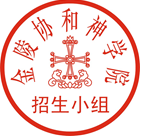 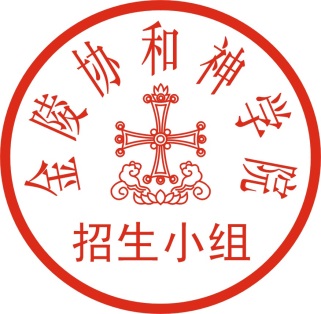 金陵协和神学院招生小组2015年1月21日